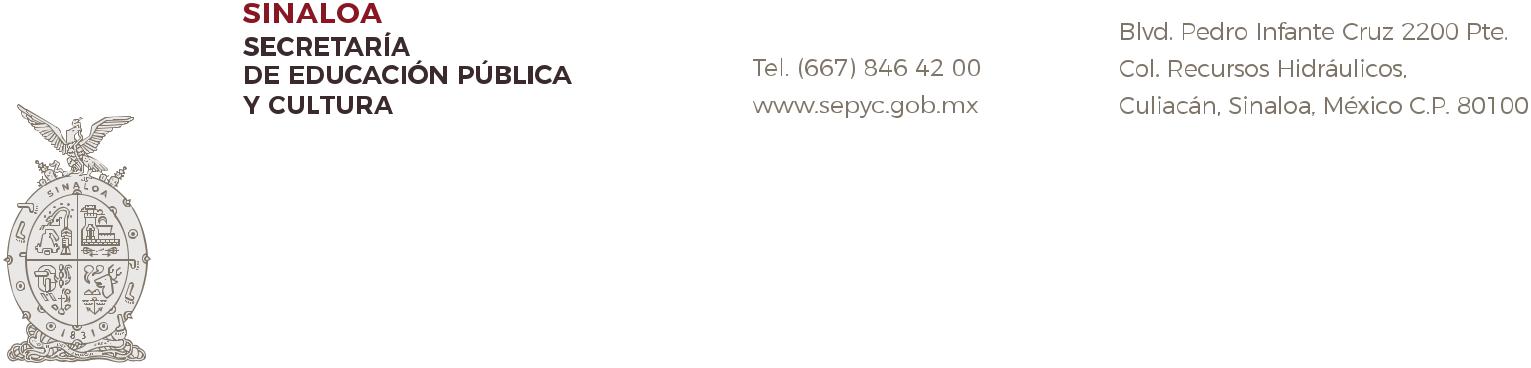 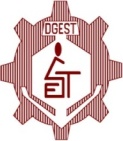 Subsecretaría de Educación Básica Departamento de Educación Secundaria TécnicaSubjefatura de Trámite y ControlCiclo Escolar 2020-2021REPORTE DE VACANTES DEFINITIVAS Y REUBICACIÓNEsc. Sec. Técnica No.      .    Ubicada en:                                  .Vacante definitiva por: jubilación (   )  renuncia (   ) Maestro(s) que se reubica(n): A T E N T A M E N T EDirector del plantel     (Noombre y firma)Nombre del maestro que deja la vacante definitivaPlaza(s)Total de horasAsignatura(s) que imparte o función en horas de asesoríaHoras en la asignaturaNombre del maestro que se reubicaAsignatura(s) que imparte o asesoríaNo. De horasAsignatura a la que se reubicaNo. de HorasAsignatura vacante a cubrir No. de horas